Образовательный курс WFNS, Новосибирск, 14-16 ноября 2017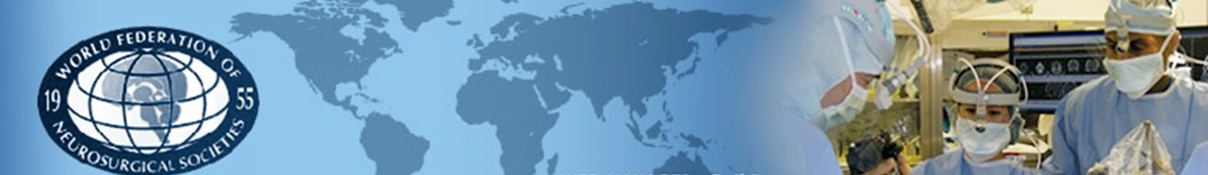 Зарубежные лекторы:Юхай Бао, КитайТай-Тонг Вонг, Тайвань         Консецио Ди Рокко, Германия Явор Енчев, Болгария  Александр Николаевич Коновалов, РоссияСатоши Курода, ЯпонияПатрик Мертенс, Франция  Кентаро Мори, ЯпонияЛукас Расулич, СербияКристиан Рафтопулос, Бельгия Ририко Такеда, ЯпонияРокуйя Таникава, ЯпонияЮнг-Кванг Ту, ТайваньКеки Е.Турел,  ИндияЛинг Фенг, Китай Морис Чу, Франция                                                           Российские лекторы:Андрей Владимирович  Дубовой, НовосибирскАлександр Вонгиевич Ким, Санкт-ПетербургЮрий Вадимович Кушель, МоскваНаталья Алексеевна Полунина, МоскваЮрий Алексеевич Шулёв, Санкт-ПетербургОРГАНИЗАТОР: Всемирная федерация нейрохирургических обществ  СООРГАНИЗАТОРЫ:Федеральный центр нейрохирургии» (г. Новосибирск);Сибирская ассоциация нейрохирургов «СибНейро»;Российская ассоциация нейрохирургов;Новосибирский государственный университет.Локальный комитет:Ирина Анатольевна Гейне                                                                                                      Александр Борисович ДмитриевАндрей Владимирович Дубовой                                                                                              Владимир Сергеевич Климов Герман Владимирович Летягин                                                                                                Ксения Николаевна Павлова                                                                                                Инна Александровна ПашнинаДжамиль Афетович РзаевМикаэл Афетович Рзаев Юрий Владимирович Хараташвили Сергей Владимирович ЧерновДЕНЬ I (14 ноября 2017)08.30- 09.00      Приветствие, открытие курсаСессия I    СОСУДИСТАЯ СЕКЦИЯ I 09.10 -10.50 Председатели:   Александр Николаевич Коновалов, Рокуйя Таникава09.10-09.30   Стратегии в лечении интракраниальных артериовенозных мальформаций                 Ю-К. Ту, Тайвань                                                                                       09.30-09.50    Малоинвазивный  трансцистернальный подход к аневризмам                                Р.Таникава, Япония09.50-10.10    Результаты клипирования и тромбэкстракции в случаях частично тромбированных гигантских аневризм,   с компрессией ствола головного мозга                                                                                   Р.Такеда, Япония                                                                                                       10.10-10.30    Реваскуляризация в лечении сложных церебральных аневризм                              А.В.Дубовой, Россия                                                                                                             10.30-10.50    Обсуждение10.50-11.10    Кофе-брейк  Сессия II         ФУНКЦИОНАЛЬНАЯ СЕКЦИЯ11.10-13.30                                                                                         Председатели: Лукас Расулич, Джамиль Афетович Рзаев11.10-11.30    Лечение хронической боли                                                                                               П.Мертенс, Франция                             11.30-11.50    Микроваскулярная декомпрессия при невралгиях  тройничного нерва и гемифациальном спазме               Ю.Бао, Китай   11.50-12.10     Хирургия повреждений плечевого сплетения                                                                   Л.Расулич, Сербия12.10-12.30    Хирургическое лечение спастичности                                                                            П.Мертенс, Франция   12.30-12.50   Синдромы защемления – хирургическое лечение и исходы                                          Л.Расулич, Сербия    12.50-13.10   Хирургическое лечение эпилепсии у детей                                                                          Т-Т.Вонг, Тайвань                                                                                                                                    13.10-13.30   Обсуждение 13.30-14.00      Обед (1ая группа)  - 75 человек14.00-14.30      Обед (2ая группа)  - 75 человекСессия III       СЕКЦИЯ ОПУХОЛИ   I                                                                               14.30-15.50Председатели: Морис Чу, Юрий Вадимович Кушель14.30-14.50   Хирургическое лечение гигантских краниофарингиом                                                 А.Н.Коновалов, Россия    14.50-15.10   Интраоперационное МРТ в хирургическом лечении глиобластом: влияние на радикальность и выживаемость                                                                                                                                             К.Рафтопулос, Бельгия                                                       15.10-15.30    Лечение краниофарингиом у детей                                                                                К.Ди Рокко, Германия15.30-15.50     Обсуждение15.50-16.10    Кофе-брейк  Сессия IV        СПИНАЛЬНАЯ СЕКЦИЯ И РАЗНОЕ I16.10-17.30   Председатели: Патрик Мертенс, Владимир Сергеевич Климов16.10-16.30   Лечение каверном ствола головного мозга                                                                     А.Н.Коновалов, Россия 16.30-16.50   Минимально инвазивная хирургия поясничного отдела позвоночника с использованием навигации и флуороскопии                                                                                                                                          К.Рафтопулос, Бельгия    16.50-17.10    Интраоперационная сонография при декомпрессивных операциях на поясничном уровне позвоночника                                                                                                                                                        Я.Енчев, Болгария 17.10-17.30     ОбсуждениеПАРАЛЛЕЛЬНЫЙ СИМПОЗИУМ ПО ГИДРОЦЕФАЛИЯМ                            При поддержке компаний «Storz» и «Surgiwear»16.30-18.45                           Разные хирургические подходы                                                                        20’                        К.Ди Рокко                           Как выполнять вентрикулоперитонеальное шунтирование                      20’                                  М.Чу                           Как выполнять эндоскопическую тривентрикулостомию                          20’                         К.Ди Рокко                          Практическое занятие                                                                                            75’                                       19.30  ГАЛА-УЖИН (ресторан отеля «Горский сити», 5 минут ходьбы от Центра)  ДЕНЬ II (15 ноября 2017)Сессия V     СПИНАЛЬНАЯ СЕКЦИЯ И РАЗНОЕ II08.00-09.40   Председатели: Кеки Турел, Явор Енчев08.00-08.20   Лечение стеноза позвоночного канала на поясничном уровне                                         К.Турел, Индия08.20-08.40   Классификация спинальных артериовенозных мальформаций                                           Ф.Линг, Китай                                                                                  08.40-09.00   Передняя фораминотомия как метод выбора лечения при цервикальной радикулопатии                                                                                                                                                                                      Ю.Шулев, Россия 09.00-09.20   Безопасность в нейрохирургии                                                                                              Я.Енчев, Болгария                                                                                                                                            09.20-09.40     Обсуждение09.40-10.00    Кофе-брейк10.00-12.30Сессия VI  СОСУДИСТАЯ СЕКЦИЯ  IIПредседатели: Юнг-Кванг Ту , Наталья Алексеевна Полунина10.00-10.20   Оценка риска разрыва внутричерепных аневризм                                                         Н.А.Полунина, Россия10.20-10.40   Стратегия минимального доступа при церебральных аневризмах                                   К.Мори, Япония                                                                           10.40-11.00    Микрохирургическое лечение сложных церебральных аневризм                            Н.А.Полунина, Россия11.00-11.20    Хирургическое лечение  аневризм средней мозговой артерии: междисциплинарный подход                                                                                                                                                                          К.Рафтопулос, Бельгия     11.20-11.40   Каротидная эндартерэктомия                                                                                                        К.Турел, Индия11.40-12.00    Комбинированное лечение АВМ спинного мозга                                                                   Ф.Линг, Китай  12.00-12.30     Обсуждение12.30-12.50    Кофе-брейкСессия VII       СЕКЦИЯ ОПУХОЛИ  II                                                                               12.50-14.30Председатели: Кентаро Мори, Александр Вонгиевич Ким12.50-13.10   Менингиома крыльев основной кости                                                                                       К.Турел, Индия13.10-13.30  Лечение опухолей основания черепа                                                                                          К.Мори, Япония13.30-13.50  Большие вестибулярные шванномы: подход к лечению в 2017 году                  К.Рафтопулос, Бельгия                                                                                                                                                                                                                                                                           13.50-14.10   Лечение гермином                                                                                                                       Т-Т.Вонг, Тайвань                                                                                                                                 14.10-14.30     Обсуждение14.30-15.00      Обед (1ая группа)  - 75 человек15.00-15.30      Обед (2ая группа) – 75 человек15.40 КУЛЬТУРНАЯ ПРОГРАММА – Экскурсия по городу, посещение музея  ДЕНЬ III (16 ноября 2017)Сессия VIII     СОСУДИСТАЯ СЕКЦИЯ III 08.00-10.00 Председатели: Линг Фенг, Андрей Владимирович Дубовой08.00-08.20   Реконструкция сосудов при сложных аневризмах                                                          Р.Таникава, Япония08.20-08.40  Высокопоточные анастомозы в сосудистой нейрохирургии                                               Ю.-К.Ту, Тайвань                                                               08.40-09.00   Стратегия и тактика сосудистого шунтирования при болезни мойя-мойя                    С.Курода, Япония09.00-09.20   Повторное сосудистое шунтирование при болезни мойя-мойя у пациентов с «неудачной» предшествующей хирургией                                                                                                                              С.Курода, Япония09.20-09.40    Прогнозы, ошибки и опасности при дистальном транссильвиевом подходе в лечении аневризм средней мозговой артерии                                                                                                                                Р.Такеда, Япония 09.40-10.00     Обсуждение10.00-10.20 Кофе-брейкСессия IX        СЕКЦИЯ ОПУХОЛИ  III                       10.20-12.00Председатели: К.Ди Рокко, Сергей Владимирович Чернов 10.20-10.40   Интрамедуллярные опухоли                                                                                                   Ю.В.Кушель, Россия                                                                                              10.40-11.00   Достижения в лечении медуллобластом                                                                                  М.Чу, Франция                                          11.00-11.20   Хирургические подходы к глубинным опухолям головного мозга                                       Ю.Бао, Китай   11.20-11.40    Опухоли ствола головного мозга                                                                                                 М.Чу, Франция11.40-12.00     Обсуждение12.00-12.30      Обед (1ая группа)  - 75 человек12.30-13.00      Обед (2ая группа)  - 75 человекСессия X           СЕКЦИИ ТРАВМА / ПЕДИАТРИЯ  13.00-15.00 Председатели: Юхай Бао, Кристиан Рафтопулос 13.00-13.20   Мальформации Киари  I и II типа                                                                                                    А.В.Ким, Россия13.20-13.40   Применение концепции хирургии минимального доступа в детской нейрохирургии                                                                                                                                                                                                                                                                                                    Ю.В.Кушель, Россия13.40-14.00    Лечение детей с рецидивирующими глиальными опухолями                                              А.В.Ким, Россия14.00-14.20  Роль нейрохирурга в лечении  факоматоза                                                                    К.Ди Рокко, Германия14.20-14.40  Минновзрывные поражения черепа и головного мозга                                                     Ю.А.Шулев, Россия14.40-15.00   Обсуждение            15.00-15.30  Церемония закрытия